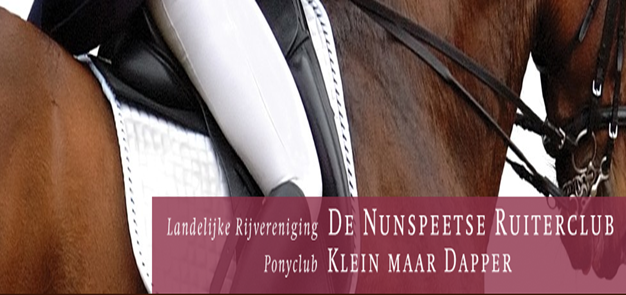 Vrijdag middag/avond 16 oktober dressuur pony’s Zaterdagochtend 19 oktober dressuur paarden, NIEUW: 2 ringen buiten, losrijden binnen en/of buiten. De beste combinaties van elke ring rijden over voor het dressuurkampioenschap.Zaterdagmiddag 19 oktober springen paarden en pony’s. (a.v. 12:00 uur is het streven)Bij voldoende deelname: een apart klassement voor niet concoursgaande paardencombinaties. (Voor pony’s Bixie natuurlijk sowieso).Prijsuitreiking z.s.m. na afloop van alle rubrieken op zaterdag als de uitslagen zijn verwerkt.Geef je snel op bij Jenet Platte via SECRETARIAATNRCKMD@LIVE.NL Aanmelden kan tot en met   zaterdag 10 oktober a.s.Graag duidelijk aangeven:Naam van jezelf, van je paard/pony, de categorie van je pony en je combinatienummer (als je dat hebt).De klasse waarin je start, zowel van dressuur als springen. Dit is dezelfde klasse waarin je start op wedstrijden, met springen hoogste klasse waarin je bent gestart of moest starten van 1-5 t/m 27-10 (B t/m ZZ). Start je nog niet op wedstrijden dan kunnen ponykinderen zich opgeven voor de Bixie klasse AA, A of B, paarden mogen BB of B starten. Graag ook aangeven of je wilt springen. Let op! We rijden de proeven van november!de voorlopige startlijsten worden v.a. maandag  12 oktober  a.s. geplaatst op de website (www.nunspeetseruiterclub.nl) en Facebook. De definitieve startlijsten worden uiterlijk donderdag 15-10-2019 geplaatst. 